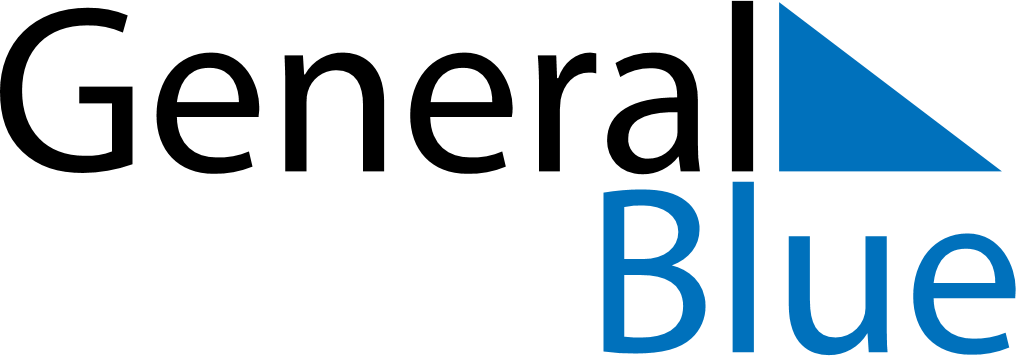 September 2024September 2024September 2024September 2024September 2024September 2024NetherlandsNetherlandsNetherlandsNetherlandsNetherlandsNetherlandsMondayTuesdayWednesdayThursdayFridaySaturdaySunday12345678910111213141516171819202122Prinsjesdag2324252627282930NOTES